№ п/пПредметТема урокаТренировочные заданияКонтрольные задания (на проверку учителю)Ф.И.О. учителя, телефон/вайберПонедельник, 20 апреля 2020Понедельник, 20 апреля 2020Понедельник, 20 апреля 2020Понедельник, 20 апреля 2020Понедельник, 20 апреля 2020Понедельник, 20 апреля 20201.ТехнологияРучные стежки и швы на их основеПрактическая работа& 24выполнить практическую работуответить на вопросыАрефьева Татьяна Владимировнат. 89501464563е-mail: atv-1978@yandex.ru2ТехнологияОсновы технологии оклейки помещений обоями.Основы технологии молярных работ& 31                         &32            П.Р.№34-35Правила безопасной работыКонтрольные вопросыОпорные понятияШолохов Анатолий Александровичт. 89526127742е-mail: sholohov.anatoly @yandex.ru3ИЗОЗрительские умения и их значение для современного человекаРабота над проектомПрасолец Л.Ю.Prasolets@mail.ru895005111454ФизкультураОФППодтягивание 1 х - maxОтжимание 2 х 25 «М», 2х15 «Д»Пресс 1 х 30дневникКузьмин А.В.890164080705ФизикаМомент силы. Рычаги в технике, быту и природе.Упр. 32 № 1Упр. 32 № 2, 3, 4, 5Шуткин Александр Сергеевич, 89041201056, 22062009a@gmail.com6АлгебраГрафик линейного уравнения с двумя переменными.Ютуб График линейного уравнения с двумя переменными.Видео урок График линейного уравнения с двумя переменными.Выразить переменную у через переменную х. Найти 4 решения данного уравнения. Построить график данного уравнения.Построите графики функций в одной системе координатy=3x.y=-2x.y=-2x+33х+2у=6Стр. 186 выучить определение№959 (1)№961 (2)Ковалёва В.Г.89041220474kovaleva_vg@mail.ru7Русский языкМеждометие как часть речи параграф 74Упражнение 459, подписать над каждым словом часть речи. Ключом, чтобы, ух, горяч, покрытый, в течение, утешься, неужели, приятный, из-за, невтерпеж, подпрыгивая, ой, сплошь, лишь, калач, идёшь, потому что, эх, зеленеющий, взобравшись.Упражнение 461Казакова Дарья Олеговна,89500648737Вторник, 21 апреля 2020Вторник, 21 апреля 2020Вторник, 21 апреля 2020Вторник, 21 апреля 2020Вторник, 21 апреля 2020Вторник, 21 апреля 202011АлгебраПостроение графика линейного уравнения с двумя переменнымиВариант 1. Построить график линейного уравнения с двумя переменными:, 2) .Выберите точку, которая принадлежит графику уравнения2х + 5у = 12А(-1; -2), В(2; 1), С(4; -4), D(11; -2).Ответ: D (11; -2).Вместо точек поставьте числа так, чтоб полученная пара чисел являлась решением данного уравнениях + 2у = 8(4;*), (10;*), (*;3), (*;5)Ответ: (4;2), (10;-1), (2;3), (-2;5)Вариант 2. Построить график линейного уравнения с двумя переменными:, 2) .Какие из приведенных ниже уравнений являются линейными? (Слайд 2)а) 3х – у = 14б) 5у + х? = 16в) 7ху – 5у = 12г) 5х + 2у = 16Ответ: 3х – у = 14 Почему? Обоснуйте.5х + 2у = 16Ковалёва В.Г.89041220474kovaleva_vg@mail.ru2ФизикаБлоки. «Золотое правило» механикиУпр. 33 № 1, 2Упр. 33 № 3, 4, 5Шуткин Александр Сергеевич, 89041201056, 22062009a@gmail.com3.ФизкультураОФППодтягивание 1 х - maxОтжимание 2 х 25 «М», 2х15 «Д»Пресс 2 х 25Скакалка - 130дневникКузьмин А.В.890164080704.ГеометрияРешение задач на применение некоторых свойств прямоугольных треугольников1.Катет MF=½EF=10:2=5Катет прямоугольного треугольника, лежащий против угла в 30°, равен половине гипотенузы2. BC=½AB, ∟А=30°Если катет прямоугольного треугольника равен половине гипотенузы, то угол, лежащий против этого катета, равен 30°.3.∟P=90°-35°=55°Сумма двух острых углов прямоугольного треугольника равна 90°1)Что называется треугольником?2)На какие виды делятся треугольники по величине сторон?3)Какой треугольник называется равнобедренным?4)Какой треугольник называется равносторонним?5) Какой треугольник называется прямоугольным?6)Как называются стороны прямоугольного треугольника?7)Что такое гипотенуза и катеты?8)Какой угол называется  внешним углом треугольника?9)Сформулируйте свойство  внешнего угла треугольника.Вопрос№1: Какая взаимосвязь между сторонами прямоугольного треугольника, у  которого один из острых углов равен 30 градусов?Вопрос№2: Какая особенность у прямоугольных треугольников, в которых один из катетов равен половине гипотенузы?Вопрос№3: Чему равна сумма двух острых углов в прямоугольном треугольнике?Контрольный тест.1.Прямоугольным называется треугольник, у которогоа) все углы прямые;б) два угла прямые; в) один прямой угол.2.В прямоугольном треугольнике всегдаа) два угла острых и один прямой; б) один острый угол, один прямой и один тупой угол; в) все углы прямые.3. Стороны прямоугольного треугольника, образующие прямой угол, называютсяа) сторонами треугольника;б) катетами треугольника;в) гипотенузами треугольника.4. Сторона прямоугольного треугольника, противолежащая прямому углу, называетсяа) стороной треугольника;б) катетом треугольника;в) гипотенузой треугольника.5. Сумма острых углов прямоугольного треугольника    Равнаа) 180°;б) 100°;  в) 90°.Ковалёва В.Г.89041220474kovaleva_vg@mail.ru5.БиологияРазвитие и продолжительность жизни животных.Вопросы 1-3 с.248https://interneturok.ru/subject/biologyПройти онлайн тест №1 https://interneturok.ru/lesson/biology/7-klass/razmnozhenie-i-razvitie/razvitie/testcasesРоманюк Ирина Дмитриевна,89041366223, idromaniuk@mail.ru6.Русский языкДефис в междометиях.Параграф 75Упражнения 462, 463.Упражнение 464Казакова Дарья Олеговна,89500648737Среда, 22 апреля 2020Среда, 22 апреля 2020Среда, 22 апреля 2020Среда, 22 апреля 2020Среда, 22 апреля 2020Среда, 22 апреля 20201.Русский языкРазделы науки о языке.Текст и стили речи.Параграф 76,77Упражнения 466, 470.Упражнение 472Казакова Дарья Олеговна,895006487372.ФизикаБлоки. «Золотое правило» механикиУпр. 33 № 1, 2Упр. 33 № 3, 4, 5Шуткин Александр Сергеевич, 89041201056, 22062009a@gmail.com3.ЛитератураЕ.И.Носов «Начало творческого пути»Конспект биографии 174-176Пересказ стр 176-182Казакова Дарья Олеговна,895006487374.Английский языкОбучение чтению. Правило чтения «tion»Учебник,1часть,  стр 33- Nota bene, стр 32, упр 3a, 3bУчебник,1часть,  стр 33, упр 4 письменноПожитная О.В. 89041214840, Dolgova84@yandex.ru5.География22.04.20Географическое положение. Из истории открытия и исследования материка. Рельеф и полезные ископаемые.Пар.42, 43 стр.210-214Прочитать параграф. Ответить на вопросы в конце параграфа, записать в тетрадь определенияНачать заполнение контурной карты «Северная Америка», приготовить сообщение о русских исследованиях Сев.Америки.Шестакова Е.В. 89041363726shestakova elena 59@mail.ru6.физкультураОФППодтягивание 2 х - maxОтжимание 2 х 25 «М», 2 х 15 «Д»Пресс 2 х 30Скакалка - 150дневникКузьмин А.В.89016408070Четверг, 23 апреля 2020Четверг, 23 апреля 2020Четверг, 23 апреля 2020Четверг, 23 апреля 2020Четверг, 23 апреля 2020Четверг, 23 апреля 20201.ИсторияРусская православная церковь в XVII в. Реформа патриарха  Никона и раскол (пар.24 с.75-79вопросы с.80)Прочитать пар.24 с.75-79Письменные ответы на вопросы с.80)Половникова Вера ГеннадьевнаТел.890866364542.Русский языкФонетика. ГрафикаНайдите слова, в которых рядом стоят два гласных звука:театр, какао, каемка, сиять, союз, струя, шпион, дуэт, оазис, пианино, каучук.Упражнение 479Упражнение 480Казакова Дарья Олеговна,895006487373.БиологияКонтрольная работа: «Размножение и индивидуальное развитие животных»Пройти онлайн тест №2 https://interneturok.ru/lesson/biology/7-klass/razmnozhenie-i-razvitie/razvitie/testcasesРоманюк Ирина Дмитриевна,89041366223, idromaniuk@mail.ru4.ОбществознаниеПовторение темы «Человек и природа»Прочитать учебник с.122-150Написать сочинение –рассуждение на тему «человек и природа в современном мире»Половникова Вера ГеннадьевнаТел.890866364545.АлгебраСистемы линейных уравнений с двумя переменнымиАлгоритм решения системы уравнений графическимспособомАлгоритм 1.  Приводим оба уравнения к виду линейной функцииy = k x + b.2.  Cоставляем расчётные таблицы для каждой функции.3.  Строим графики функций в одной координатнойплоскости.Записываем координаты точки пересечения графиковфункций как ответ.Вместе  с  учащимися  делаются  выводы  и  приводятсяпримеры  решения  систем  уравнения.  (Частные  сл{х+у = 𝟑 у−𝟐х = −𝟑№ 1119,1120,1121,1122   Ковалёва В.Г.89041220474kovaleva_vg@mail.ru6.Английский языкФразовый глагол «to talk», правила употребленияУчебник,1часть,  стр 34Nota beneУчебник,1часть, стр 35, упр 6 письменноПожитная О.В. 89041214840, Dolgova84@yandex.ru7.ЛитератураЕ.И.Носов «Живое пламя»Прочитать стр 176-185Ответить на вопросы стр 185 с 1-4Казакова Дарья Олеговна,89500648737Пятница, 24 апреля 2020Пятница, 24 апреля 2020Пятница, 24 апреля 2020Пятница, 24 апреля 2020Пятница, 24 апреля 2020Пятница, 24 апреля 20201.Музыка«Рапсодия в стиле блюз» Дж. ГершвинаПрослушать «Рапсодию в блюзовых тонах» Гершвина.В музыкальный дневник самоконтроля запишите эмоциональную характеристику произведения.Рыженкова С.В.ssemen.76@mail.ru895009766762.ОБЖАнатомо-физиологические особенности человека в подростковом возрастеПараграф 7.3Ответы на вопросы после параграфаБриков И.Н.89526238460brikov94@list.ru3ГеометрияПризнаки равенства прямоугольных треугольниковДоказать равенство треугольников. 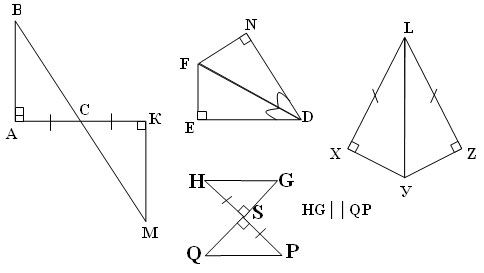 все –  изучить п. 35, вопросы 12 – 13 (стр. 90),задания по выбору: 1в. - № 262, 264,2в. - № 268, 269Смоленск и Брянск находятся примерно на расстоянии 395 км от Москвы. Где между Смоленском и Брянском надо поставить автозаправку Х, чтобы расстояние от нее до Москвы было наименьшим?Двое учащихся вышли из школы. Один прошел 200 м на запад и 300 м на север. Второй прошел 300 м на восток и 200 м на юг. Кто из учащихся оказался дальше от школы?Ковалёва В.Г.89041220474kovaleva_vg@mail.ru4ИсторияРусские путешественники и первопроходцы XVII в.(пар.25 с.88-92 вопросы с.93)Прочитать пар.25 с.88-92Письменные ответы на вопросы с.93)Половникова Вера ГеннадьевнаТел.890866364545Английский языкPresent Perfect Tense. Настоящее совершённое время. Основные правила употребления времениУчебник,1часть,  стр 45, ознакомление с правилом, стр 46, упр 4Учебник,1часть,  стр 46, упр 5 письменноПожитная О.В. 89041214840, Dolgova84@yandex.ru6ГеографияКлимат. Внутренние воды.Пар.44. стр.214-220Прочитать параграф. Ответить на вопросы в конце параграфа, записать в тетрадь определения. Разобрать климатограммы стр.216Заполнение контурной карты. Отметить реки и озера. Приготовить сообщение о реке или озере Сев. АмерикиШестакова Е.В. 89041363726shestakova elena 59@mail.ruПонедельник, 27 апреля 2020Понедельник, 27 апреля 2020Понедельник, 27 апреля 2020Понедельник, 27 апреля 2020Понедельник, 27 апреля 2020Понедельник, 27 апреля 20201ТехнологияОсновы технологии плиточных работ& 33П.Р.№36Правила безопасной работыКонтрольные вопросыОпорные понятияШолохов Анатолий Александровичт. 89526127742е-mail: sholohov.anatoly @yandex.ruТехнологияВышивание счетными швамиПрактическая работа& 25выполнить практическую работуответить на вопросыАрефьева Татьяна Владимировнат. 89501464563е-mail: atv-1978@yandex.ru2ИЗОЗрительские умения и их значение для современного человекаНарисовать пейзаж - настроениеПрасолец Л.Ю.Prasolets@mail.ru895005111453ФизкультураОФППодтягивание 3 х - maxОтжимание 1 х 30 «М», 2 х 30 «Д»Пресс 2 х 30Скакалка - 150дневникКузьмин А.В.89016408074ФизикаРешение задач по теме «Условие равновесия рычага»Решить задачу: На рычаг действуют две перпендикулярные рычагу силы, плечи которых 10 и 40 см. Сила, приложенная к короткому плечу, равна 3 Н. Найдите силу, действующую на длинное плечо, если рычаг находится в равновесииРешить задачи 1 варианта на веб ресурсе: https://infourok.ru/podbor-zadanij-dlya-uroka-resheniya-zadach-ravnovesie-rychaga-7-klass-4182996.htmlШуткин Александр Сергеевич, 89041201056, 22062009a@gmail.com5АлгебраСистемы линейных уравнений с двумя переменнымиЯвляется ли решением системы уравнений пара (3;1)Правило:1) если угловые коэффициенты прямых, являющихся графиками функций, различны, то система имеет единственное решение.2) если угловые коэффициенты прямых, являющихся графиками функций, одинаковы, а b различны, то система не имеет решений.3) если уравнения имеют одинаковый вид, то система имеет бесконечно много решений. 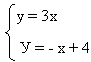 Решить задачу № 12.25Каково взаимное расположение на координатной плоскости графиков линейной функций:а) y = -8x + 3 и y = 6x – 1б) y = 4x – 7 и y = 18 + 4xа)  прямые пересекаются, т.е. имеют одну общую точку. Тогда система уравнений имеет единственное решение (пример 1 стр.196)б) прямые параллельны, т.е. не имеют общих точек. Тогда система уравнений не имеет решений (пример 2 стр.196)в) Прямые совпадают. Система уравнений имеет бесконечное множество решений (пример 3 стр.196).Ковалёва В.Г.89041220474kovaleva_vg@mail.ru6Русский языкЛексика и фразеология.Параграф 79Упражнения 483,484.Написать 15-20 фразеологизмов.Казакова Дарья Олеговна,89500648737Вторник, 28 апреля 2020Вторник, 28 апреля 2020Вторник, 28 апреля 2020Вторник, 28 апреля 2020Вторник, 28 апреля 2020Вторник, 28 апреля 20201АлгебраСпособ подстановки1) Какая из данных пар чисел (0;1), (-1;2), (3:3), (2;0), (5;-1) является решением системы:а)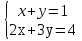 б) 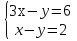 2) Из данных уравнений выразите одну из переменных:а) х+6у=7б) х-3у=1в) 5х+у=2г) 2х+8у=0Задание с параметромПри каких значениях а система уравнений а) 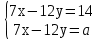 не имеет решенийб) имеет бесконечно много решений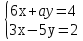 1 варианта) 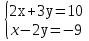 б) 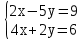 Решить 2  варианта) 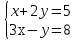 б) 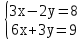 Ковалёва В.Г.89041220474kovaleva_vg@mail.ru2ФизикаЦентр тяжести телаВыполнить задания 1 и 2 на стр. 188Ответить на вопросы 1, 2 и 3 на стр. 188Шуткин Александр Сергеевич, 89041201056, 22062009a@gmail.com3ФизкультураОФППодтягивание 1 х - maxОтжимание 2 х 30 «М», 2 х 25 «Д»Пресс 2 х 30Скакалка - 150дневникКузьмин А.В.890164080704ГеометрияРешение задач на применение признаков равенства прямоугольных треугольниковЗадача 1. Три поселка В, С и D расположены так, что С находится в 7 км к юго-западу от поселка В, а поселок D - в 4 км к востоку от В. Три других поселка А, К и М расположены так, что поселок К находится в 4 км к северу от М, а поселок А - в 7 км к юго-востоку от М. Сделайте чертеж и докажите, что расстояние между пунктами С и D такое же, как между пунктами К и А.Задача 2. В школьной мастерской изготовлены из проволоки четыре стержня длиной 4 см, 7 см, 10 см и 13 см. Соединяя концы трех стержней из четырех, выясните, из каких трех стержней можно составить треугольник, а из каких нельзя. Объясните ваши выводы.Дано: ΔАДС;АД=ДС;АВ и СК – высоты.Доказать: АВ=СК.§35,вопросы 12,13№262, 264, 265Нарисуйте прямоугольный треугольник. Обозначьте егоABC (угол С-прямой).На отдельном листке проведите прямую l и от точки N отложите отрезок NM, равный СВ.Из точки Nпостройте перпендикуляр к прямой l и на нём отложите отрезокNK, равный СА.Соедините точки К и M.Проверьте наложением, равны ли треугольникиKNMи ABC?На другом листке проведите прямую l1, и возьмите на ней точку L.От точки L на прямой l1, отложите отрезокLF, равный ВС.Найдите другим способом вершину P прямоугольного треугольника PLFравного ему треугольника АВС.Ковалёва В.Г.89041220474kovaleva_vg@mail.ru5БиологияАреалы обитания. МиграцииВопросы 1-4 с. 262Вопросы 1-6 с.266https://interneturok.ru/subject/biologyПройти онлайн тест https://interneturok.ru/lesson/biology/7-klass/osnovy-ekologii/areal-migratsiya/testcasesРоманюк Ирина Дмитриевна,89041366223, idromaniuk@mail.ru6Русский языкМорфемика и словообразование.Параграф 80Упражнения 485, 486, 489.Упражнение 487Казакова Дарья Олеговна,89500648737Среда, 29 апреля 2020Среда, 29 апреля 2020Среда, 29 апреля 2020Среда, 29 апреля 2020Среда, 29 апреля 2020Среда, 29 апреля 20201Русский языкМорфологияПараграф 81Упражнения 490,491,494.Упражнение495Казакова Дарья Олеговна,895006487372ФизикаЦентр тяжести телаВыполнить задания 1 и 2 на стр. 188Ответить на вопросы 1, 2 и 3 на стр. 188Шуткин Александр Сергеевич, 89041201056, 22062009a@gmail.com3ЛитератураЮ. П. Казаков.Биографическая справка.Сделать доклад по биографии Ю.П.Казакова.Пересказ 187-197Казакова Дарья Олеговна,895006487374Английский языкОбразование вопросительных предложений в Present Perfect TenseУчебник,1часть,  стр 50, упр 5Задание на карточках (образовать вопросительные предложения в Present Perfect Tense)Пожитная О.В. 89041214840, Dolgova84@yandex.ru5ГеографияПриродные зоны. Население. Пар.45 стр.220-225.Прочитать параграф. Ответить на вопросы в конце параграфа, записать в тетрадь определенияСтр.225 вопр.5. Подготовить презентацию об одном из заповедников Сев. АмерикиШестакова Е.В. 89041363726shestakova elena 59@mail.ru6ФизкультураОФППодтягивание 2 х - maxОтжимание 3 х 20 «М», 2 х 25 «Д»Пресс 2 х 30Скакалка - 150дневникКузьмин А.В.89016408070Четверг, 30 апреля 2020Четверг, 30 апреля 2020Четверг, 30 апреля 2020Четверг, 30 апреля 2020Четверг, 30 апреля 2020Четверг, 30 апреля 20201ИсторияКультура народов России в XVII в. (пар.26 с.94-101 вопросы с.102)Прочитать пар.26 с.94-101Письменные ответы на вопросы с.102Половникова Вера ГеннадьевнаТел.890866364542Русский языкОрфография.Параграф 82Упражнения 501,502.Упражнение503Казакова Дарья Олеговна,895006487373БиологияФакторы среды и их влияние. Естественные и искусственные биоценозы.Вопросы 1-4 с.272Вопросы 1-3 с.274https://interneturok.ru/subject/biologyПройти онлайн тест https://interneturok.ru/lesson/biology/7-klass/osnovy-ekologii/biotsenoz/testcasesРоманюк Ирина Дмитриевна,89041366223, idromaniuk@mail.ru4ОбществознаниеПовторение темы «Человек и природа»Повторить учебник с.103-111,Подготовить три плаката«Береги природу»Половникова Вера ГеннадьевнаТел.890866364545АлгебраСпособ подстановкиПовторим алгоритм решения системы способом подстановки{х - у = 3{4х + у =2Алгоритм:1-й шаг:Выразить из какого-нибудь уравнения системы одну переменную через другую. х = 3+у2-й шаг:Подставить в другое уравнение системы вместо этой переменной полученное выражение:{ х = 3 + у{ 4(3+у)+у=23-й шаг:Решить полученное уравнение с одной переменной:4(3+у)+у=212+4у+у=25у=-10у=-24-й шаг:Найти соответствующее значение второй переменной:х=3+ух=3+(-2)х=1Ответ: (1; -2)Уроки математики: http://urokimatemstiki.ru. Решите системы уравнений методом подстановкиу = х + 1,
5х + 2у = 16.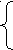 у – 2х = 1, 
6х – у = 7.х = 2 – у,
3х – 2у = 11.х + у = 6,
3х – 5у = 2.Карточка для расшифровки:(2; 5) – в порядок(5; –3) – ученых(3; –1) – ум(3; –2) – готовит(2; 3) – математика(4; 2) – приводитКовалёва В.Г.89041220474kovaleva_vg@mail.ru6Английский языкСлова-спутники, указатели времени Present Perfect TenseУчебник,1часть,  стр 57, правило, стр 56, упр 10Учебник,1часть,  стр 56,Упр 8 письменноПожитная О.В. 89041214840, Dolgova84@yandex.ru7ЛитератураЮрий Павлович Казаков. «Тихое утро»Ответить на вопросы стр 201 вопрос 1-2Выполнить творческое задание стр 201Казакова Дарья Олеговна,89500648737